Rozdział 2Formularz OfertyFormularz 2.1. Do: Politechnika Warszawska Wydział Elektrycznyul. Pl. Politechniki 1 00-661 Warszawa Nawiązując do ogłoszenia o zamówieniu w postępowaniu o udzielenie zamówienia publicznego prowadzonym w trybie przetargu nieograniczonego na: Dostawa artykułów promocyjnych dla Wydziału Elektryczny Politechniki Warszawskiej Znak postępowania: nr referencyjny: WE.ZP.261.3.2024. My, niżej podpisani _________________________________________________________ działając w imieniu i na rzecz WYKONAWCY nazwa (firma): _________________________________________________________ adres siedziby: _________________________________________________________ numer NIP lub REGON ________________ Rodzaj Wykonawcy: □ mikroprzedsiębiorstwo, □ małe przedsiębiorstwo, □ średnie przedsiębiorstwo, □ jednoosobowa działalność gospodarcza, □ osoba fizyczna nieprowadząca działalności gospodarczej, □ inny rodzaj. SKŁADAMY OFERTĘ na wykonanie przedmiotu zamówienia zgodnie ze Specyfikacją Warunków Zamówienia (SWZ). OŚWIADCZAMY, że zapoznaliśmy się z ogłoszeniem o zamówieniu, SWZ oraz wyjaśnieniami i zmianami SWZ przekazanymi przez Zamawiającego i uznajemy się za związanych określonymi w nich postanowieniami i zasadami postępowania. OFERUJEMY wykonanie przedmiotu zamówienia – za cenę netto …………………………………………....................... PLN (słownie złotych: .....................................................................................................), która powiększona o ……………………..% podatku VAT daje cenę brutto: .......................................... PLN, (słownie złotych: ............................................................................................). Oferujemy termin REALIZACJI …….. dni od zatwierdzenia wizualizacji przez Zamawiającego; OŚWIADCZAMY, że oferujemy termin gwarancji zgodnie z Opisem Przedmiotu Zamówienia stanowiącym integralną część SWZ. OŚWIADCZAMY, że poszczególne części zamówienia będą realizowane przez (w przypadku konsorcjum i polegania na podmiotach trzecich): ____________________________________________________ - ____________________________________ (nazwa członka konsorcjum/podmiotu trzeciego) (realizowany zakres) ____________________________________________________ - ____________________________________ (nazwa członka konsorcjum/podmiotu trzeciego) (realizowany zakres) OŚWIADCZAMY, że zamówienie zrealizujemy samodzielnie**/z udziałem następujących podwykonawców (proszę podać) ………………………………………..….., którzy wykonywać będą następujące części zamówienia**: ..................................................................... OŚWIADCZAMY, że jesteśmy związani ofertą przez okres wskazany w SWZ.  OŚWIADCZAMY, że akceptujemy warunki płatności określone przez Zamawiającego w projektowanych postanowieniach umowy. OŚWIADCZAMY, iż informacje i dokumenty zawarte w odrębnym i stosownie nazwanym załączniku stanowią tajemnicę przedsiębiorstwa w rozumieniu przepisów o zwalczaniu nieuczciwej konkurencji, co wykazaliśmy w załączniku nr ……. do Oferty i zastrzegamy, że nie mogą być one udostępniane.  OŚWIADCZAMY, że zapoznaliśmy się z Projektowanymi Postanowieniami Umowy zawartymi w SWZ i zobowiązujemy się, w przypadku wyboru naszej oferty, do zawarcia umowy zgodnej z niniejszą ofertą, na warunkach określonych w SWZ, w miejscu i terminie wyznaczonym przez Zamawiającego. OŚWIADCZAMY, że wypełniliśmy obowiązki informacyjne przewidziane w art. 13 lub art. 14 rozporządzenie Parlamentu Europejskiego i Rady (UE) 2016/679 z dnia 27 kwietnia 2016 r. w sprawie ochrony osób fizycznych w związku z przetwarzaniem danych osobowych i w sprawie swobodnego przepływu takich danych oraz uchylenia dyrektywy 95/46/WE (ogólne rozporządzenie o ochronie danych) (Dz. Urz. UE L 119 z 04.05.2016) wobec osób fizycznych, od których dane osobowe bezpośrednio lub pośrednio pozyskaliśmy w celu ubiegania się o udzielenie zamówienia publicznego w niniejszym postępowaniu.  UPOWAŻNIONYM DO KONTAKTU w sprawie przedmiotowego postępowania jest: Imię i nazwisko: ____________________________________________________ Firma: ____________________________________________________________ Adres: ____________________________________________________________ tel. ______________, e-mail __________________________________________ SPIS dołączonych oświadczeń i dokumentów: _____________________________________________________________________ _____________________________________________________________________ __________________ dnia __. __.202_r. ___________________________ (podpis Wykonawcy) Formularz podpisany elektronicznie (kwalifikowany podpis elektronicznylub podpis zaufany lub podpis osobisty Wykonawcy lub upoważnionego przedstawiciela Wykonawcy, należy podpisać pod rygorem nieważności)INFORMACJA DLA WYKONAWCY: Formularz oferty musi być opatrzony przez osobę lub osoby uprawnione do reprezentowania Wykonawcy kwalifikowanym podpisem elektronicznym i przekazany Zamawiającemu wraz z dokumentem (-ami) potwierdzającymi prawo do reprezentacji Wykonawcy przez osobę podpisującą ofertę.Formularz 2.2. 	Formularz cenowySkładając w odpowiedzi na ogłoszenie o zamówieniu ofertę w postępowaniu o udzielenie zamówienia prowadzonym w trybie przetargu nieograniczonego na Dostawa artykułów promocyjnych dla Wydziału Elektrycznego oznaczonego znakiem WE.ZP.261.3.2024 podaję poniżej zestawienie:  __________________ dnia __.__.20__ r.                                                                                              					___________________________                             (podpis Wykonawcy/Wykonawców)Zgodnie z punktem 14.6 SWZ załączam dokumenty (w języku polskim) potwierdzające, że oferowane dostawy spełniają określone przez Zamawiającego wymagania: tj. specyfikacja techniczna proponowanego sprzętu (tj. np. wydruki, opisy, foldery, karty katalogowe itp.), które będą potwierdzały wszystkie wymagane parametry przedstawione w opisie przedmiotu zamówienia.Formularz podpisany elektronicznie(kwalifikowany podpis elektroniczny   lub podpis zaufany lub podpis osobisty	Wykonawcy lub upoważnionego przedstawiciela Wykonawcy, należy podpisać pod rygorem nieważności)Rozdział 3Formularze dotyczące spełniania przez Wykonawcę warunków udziału w postępowaniu/ wykazania braku podstaw do wykluczenia Wykonawcy z postępowaniaFormularz 3.1.Oświadczenie Wykonawcyo przynależności lub braku przynależności do tej samej grupy kapitałowej,Do: Politechnika Warszawska Wydział Elektrycznyul. Pl. Politechniki 1 00-661 Warszawa Na potrzeby postępowania o udzielenie zamówienia publicznego na: Dostawa artykułów promocyjnych dla Wydziału Elektryczny Politechniki Warszawskiej Znak postępowania: WE.ZP.261.3.2024. My, niżej podpisani _________________________________________________________ działając w imieniu i na rzecz WYKONAWCY nazwa (firma): _________________________________________________________ oświadczamy, co następuje*:nie należymy do żadnej grupy kapitałowej**nie należymy do tej samej grupy kapitałowej** z wykonawcami, którzy złożyli oferty w postępowaniu należymy wraz z wykonawcą, który złożył ofertę – dane wykonawcy:  ___________________________________________________ do tej samej grupy kapitałowej**.Nie podlegamy jednak wykluczeniu w trybie art. 108 ust 1 pkt 5 ustawy Pzp. ponieważ przygotowaliśmy te oferty niezależnie od siebie, na dowód czego załączamy stosowne wyjaśnienia. Formularz podpisany elektronicznie(kwalifikowany podpis elektroniczny   lub podpis zaufany lub podpis osobisty	Wykonawcy lub upoważnionego przedstawiciela Wykonawcy, należy podpisać pod rygorem nieważności)* zaznaczyć właściwe ** pojęcie grupy kapitałowej w rozumieniu ustawy z dnia 16 lutego 2007 r. o ochronie konkurencji i konsumentów (Dz. U. z 2015 r. poz. 184, 1618 i 1634)*Formularz 3.2.Wykonawca: …………………………………………………………………… (pełna nazwa/firma, adres, w zależności od podmiotu: NIP/PESEL, KRS/CEiDG) Oświadczenia wykonawcy/wykonawcy wspólnie ubiegającego się o udzielenie zamówieniaDOTYCZĄCE PRZESŁANEK WYKLUCZENIA Z ART. 5K ROZPORZĄDZENIA 833/2014 ORAZ ART. 7 UST. 1 USTAWY O SZCZEGÓLNYCH ROZWIĄZANIACH W ZAKRESIE PRZECIWDZIAŁANIA WSPIERANIU AGRESJI NA UKRAINĘ ORAZ SŁUŻĄCYCH OCHRONIE BEZPIECZEŃSTWA NARODOWEGOskładane na podstawie art. 125 ust. 1 ustawy PzpNa potrzeby postępowania o udzielenie zamówienia publicznego pn. Dostawa artykułów promocyjnych dla Wydziału Elektryczny Politechniki Warszawskiej Znak postępowania: WE.ZP.261.3.2024, oświadczam, co następuje: OŚWIADCZENIA DOTYCZĄCE WYKONAWCY: 1.Oświadczam, że nie podlegam wykluczeniu z postępowania na podstawie art. 5k rozporządzenia Rady (UE) nr 833/2014 z dnia 31 lipca 2014 r. dotyczącego środków ograniczających w związku z działaniami Rosji destabilizującymi sytuację na Ukrainie (Dz. Urz. UE nr L 229 z 31.7.2014, str. 1), dalej: rozporządzenie 833/2014, w brzmieniu nadanym rozporządzeniem Rady (UE) 2022/576 w sprawie zmiany rozporządzenia (UE) nr 833/2014 dotyczącego środków ograniczających w związku z działaniami Rosji destabilizującymi sytuację na Ukrainie (Dz. Urz. UE nr L 111 z 8.4.2022, str. 1), dalej: rozporządzenie 2022/576. 12. Oświadczam, że nie zachodzą w stosunku do mnie przesłanki wykluczenia z postępowania na podstawie art. 7 ust. 1 ustawy z dnia 13 kwietnia 2022 r. o szczególnych rozwiązaniach w zakresie przeciwdziałania wspieraniu agresji na Ukrainę oraz służących ochronie bezpieczeństwa narodowego (Dz. U. poz. 835).21 Zgodnie z treścią art. 5k ust. 1 rozporządzenia 833/2014 w brzmieniu nadanym rozporządzeniem 2022/576 zakazuje się udzielania lub dalszego wykonywania wszelkich zamówień publicznych lub koncesji objętych zakresem dyrektyw w sprawie zamówień publicznych, a także zakresem art. 10 ust. 1, 3, ust. 6 lit. a)–e), ust. 8, 9 i 10, art. 11, 12, 13 i 14 dyrektywy 2014/23/UE, art. 7 i 8, art. 10 lit. b)–f) i lit. h)–j) dyrektywy 2014/24/UE, art. 18, art. 21 lit. b)–e) i lit. g)–i), art. 29 i 30 dyrektywy 2014/25/UE oraz art. 13 lit. a)–d), lit. f)–h) i lit. j) dyrektywy 2009/81/WE na rzecz lub z udziałem: obywateli rosyjskich lub osób fizycznych lub prawnych, podmiotów lub organów z siedzibą w Rosji; a) obywateli rosyjskich lub osób fizycznych lub prawnych, podmiotów lub organów z siedzibą w Rosji; b) osób prawnych, podmiotów lub organów, do których prawa własności bezpośrednio lub pośrednio w ponad 50 % należą do podmiotu, o którym mowa w lit. a)      niniejszego ustępu; lub c) osób fizycznych lub prawnych, podmiotów lub organów działających w imieniu lub pod kierunkiem podmiotu, o którym mowa w lit. a) lub b) niniejszego ustępu, w tym podwykonawców, dostawców lub podmiotów, na których zdolności polega się w rozumieniu dyrektyw w sprawie zamówień publicznych, w przypadku gdy przypada na nich ponad 10 % wartości zamówienia. 2 Zgodnie z treścią art. 7 ust. 1 ustawy z dnia 13 kwietnia 2022 r. o szczególnych rozwiązaniach w zakresie przeciwdziałania wspieraniu agresji na Ukrainę oraz służących ochronie bezpieczeństwa narodowego, z postępowania o udzielenie zamówienia publicznego lub konkursu prowadzonego na podstawie ustawy Pzp wyklucza się: 1) wykonawcę oraz uczestnika konkursu wymienionego w wykazach określonych w rozporządzeniu 765/2006 i rozporządzeniu 269/2014 albo wpisanego na listę na podstawie decyzji w sprawie wpisu na listę rozstrzygającej o zastosowaniu środka, o którym mowa w art. 1 pkt 3 ustawy; 2) wykonawcę oraz uczestnika konkursu, którego beneficjentem rzeczywistym w rozumieniu ustawy z dnia 1 marca 2018 r. o przeciwdziałaniu praniu pieniędzy oraz finansowaniu terroryzmu (Dz. U. z 2022 r. poz. 593 i 655) jest osoba wymieniona w wykazach określonych w rozporządzeniu 765/2006 i rozporządzeniu 269/2014 albo wpisana na listę lub będąca takim beneficjentem rzeczywistym od dnia 24 lutego 2022 r., o ile została wpisana na listę na podstawie decyzji w sprawie wpisu na listę rozstrzygającej o zastosowaniu środka, o którym mowa w art. 1 pkt 3 ustawy; 3) wykonawcę oraz uczestnika konkursu, którego jednostką dominującą w rozumieniu art. 3 ust. 1 pkt 37 ustawy z dnia 29 września 1994 r. o rachunkowości (Dz. U. z 2021 r. poz. 217, 2105 i 2106), jest podmiot wymieniony w wykazach określonych w rozporządzeniu 765/2006 i rozporządzeniu 269/2014 albo wpisany na listę lub będący taką jednostką dominującą od dnia 24 lutego 2022 r., o ile został wpisany na listę na podstawie decyzji w sprawie wpisu na listę rozstrzygającej o zastosowaniu środka, o którym mowa w art. 1 pkt 3 ustawy. OŚWIADCZENIE DOTYCZĄCE PODWYKONAWCY, NA KTÓREGO PRZYPADA PONAD 10% WARTOŚCI ZAMÓWIENIA: [UWAGA: wypełnić tylko w przypadku podwykonawcy (niebędącego podmiotem udostępniającym zasoby), na którego przypada ponad 10% wartości zamówienia. W przypadku więcej niż jednego podwykonawcy, na którego zdolnościach lub sytuacji wykonawca nie polega, a na którego przypada ponad 10% wartości zamówienia, należy zastosować tyle razy, ile jest to konieczne.] Oświadczam, że w stosunku do następującego podmiotu, będącego podwykonawcą, na którego przypada ponad 10% wartości zamówienia: ……………………………………………………………………………………………….………..….…… (podać pełną nazwę/firmę, adres, a także w zależności od podmiotu: NIP/PESEL, KRS/CEiDG), nie zachodzą podstawy wykluczenia z postępowania o udzielenie zamówienia przewidziane w art. 5k rozporządzenia 833/2014 w brzmieniu nadanym rozporządzeniem 2022/576. OŚWIADCZENIE DOTYCZĄCE DOSTAWCY, NA KTÓREGO PRZYPADA PONAD 10% WARTOŚCI ZAMÓWIENIA: [UWAGA: wypełnić tylko w przypadku dostawcy, na którego przypada ponad 10% wartości zamówienia. W przypadku więcej niż jednego dostawcy, na którego przypada ponad 10% wartości zamówienia, należy zastosować tyle razy, ile jest to konieczne.] Oświadczam, że w stosunku do następującego podmiotu, będącego dostawcą, na którego przypada ponad 10% wartości zamówienia: ……………………………………………………………………………………………….………..….…… (podać pełną nazwę/firmę, adres, a także w zależności od podmiotu: NIP/PESEL, KRS/CEiDG), nie zachodzą podstawy wykluczenia z postępowania o udzielenie zamówienia przewidziane w art. 5k rozporządzenia 833/2014 w brzmieniu nadanym rozporządzeniem 2022/576.OŚWIADCZENIE DOTYCZĄCE PODANYCH INFORMACJI: Oświadczam, że wszystkie informacje podane w powyższych oświadczeniach są aktualne i zgodne z prawdą oraz zostały przedstawione z pełną świadomością konsekwencji wprowadzenia zamawiającego w błąd przy przedstawianiu informacji. INFORMACJA DOTYCZĄCA DOSTĘPU DO PODMIOTOWYCH ŚRODKÓW DOWODOWYCH: Wskazuję następujące podmiotowe środki dowodowe, które można uzyskać za pomocą bezpłatnych i ogólnodostępnych baz danych, oraz dane umożliwiające dostęp do tych środków: 1) ...................................................................................................................................................... (wskazać podmiotowy środek dowodowy, adres internetowy, wydający urząd lub organ, dokładne dane referencyjne dokumentacji) 2) ....................................................................................................................................................... (wskazać podmiotowy środek dowodowy, adres internetowy, wydający urząd lub organ, dokładne dane referencyjne dokumentacji) ……………………………………. Data; Formularz podpisany elektronicznie (kwalifikowany podpis elektroniczny                                                             lub podpis zaufany lub podpis osobisty	 Wykonawcy lub upoważnionego                                                przedstawiciela Wykonawcy, należy podpisać pod rygorem nieważności)Tom IIIOPIS PRZEDMIOTU ZAMÓWIENIADostawa artykułów promocyjnych dla Wydziału Elektrycznego Politechniki Warszawskiej.Tam, gdzie w SWZ zostały wskazane znaki towarowe, patenty, pochodzenie, źródło lub szczególny proces, który charakteryzuje produkty lub usługi dostarczane przez konkretnego wykonawcę produktów, ewentualnie normy, oceny techniczne, specyfikacje techniczne lub systemy referencji technicznych, Zamawiający dopuszcza oferowanie produktów lub rozwiązań równoważnych, tj. zapewniających uzyskanie parametrów technicznych, użytkowych oraz eksploatacyjnych nie gorszych od określonych w SWZ a Wykonawca, który zaoferuje rozwiązania równoważne wykaże w ofercie, że spełniają one wymagania określone przez Zamawiającego.UWAGA!Zamawiający złoży zamówienie na dostarczenie materiałów promocyjnych na formularzu zlecenia (załącznik nr), które zostanie przekazane Wykonawcy drogą e-mailową na wskazany adres. Wykonawca w ciągu maksymalnie 14 dni kalendarzowych dostarczy materiały promocyjne na wskazany w formularzu zamówienia adres. Zamawiający oczekuje pomocy grafika w przygotowaniu projektu Zamawiający oczekuje, aby rozmiar trzymał wymiary: 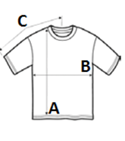 5. Zamawiający oczekuje pomocy grafika przy uzgadnianiu projektu wszystkich wymienionych w załączniku nr 1 do   Formularza Oferty materiałów promocyjnych. 6. Zamawiający wymaga podania producenta, zdjęć oferowanego produktu bez znakowania, zdjęć uwzgledniających kolory, metkę znamionową i wykończenie przy szyi koszulki – JAKO ZAŁĄCZNIK DO FORMULARZA OFERTY. 7. Zamawiający oczekuje podania w ofercie przyjętego sposobu znakowania i wielkości max znakowania na produkcie. 8. Zamawiający zastrzega, że grafika zamawiana może się różnić od tej przedstawionej na   zdjęciach. 9. Zamawiający oczekuje pogrupowania drobnych artykułów (breloki, długopisy) w opakowania zbiorcze po 100 lub 50 szt. 10. Zamawiający dopuszcza wybór innych kolorów worków z dostępnych u wykonawcy na etapie    uzgadniania projektu. 11. Zamawiający wymaga jako odrębny załącznik do oferty przedstawienia zdjęć faktycznie oferowanych produktów bez oznakowania, ukazujących kolor i wygląd produktu lub jego elementu bez znakowania lub ze znakowaniem wcześniej wykonanych realizacji lub załączenie w formularzu oferty linka do produktów.         Formularz podpisany elektronicznie(kwalifikowany podpis elektroniczny	                                       lub podpis zaufany lub podpis osobisty	Wykonawcy lub upoważnionegoprzedstawiciela Wykonawcy,należy podpisać pod rygorem nieważności)(pieczęć Wykonawcy/Wykonawców)SZCZEGÓŁOWA KALKULACJA CENY- FORMULARZ  CENOWY - Lp. Nazwa/ rodzaj materiału promocyjnego (gadżetu) Liczba szt. Opis Specyfikacji bazowego art.  promocyjnego (gramatura, dostępne rozmiary, PRODUCENT, kraj pochodzenia elementy wykończenia, dodatki,  dostępne kolory )Opis sposobu znakowania, technika znakowaniai max wymiary znakowania zaproponowane przez wykonawcęCena jednostkowaKwota nettoCzas realizacjiw dniach od zatwierdzenia projektu1KOSZULKA T-SHIRTKolor granatowy 1502KOSZULKA T-SHIRTKolor żółty503KOSZULKA POLO2504KOMIN6505WOREK Worko-plecak z zapinaną kieszenią 1006WOREKWorko-plecak bawełniany8507TORBA BAWEŁNIANA2008KUBEK (ZAOKRĄGLONY)Razem z opakowaniem509KUBEK (ZWYKŁY)Razem z opakowaniem60010BRELOK/ZAWIESZKA70011DŁUGOPIS PLASTIKOWY150012ZAKREŚLACZKolor żółty10013NAKLEJKI60014TATUAŻE ZMYWALNE50015BALONY5016TORBY PAPIEROWE10017WINDERZ podstawką/obciążnikiem418ŚCIANKA TEKSTYLNA119KRÓWKA Z LOGO
cukierki na kg50 KG20KOSZULKA T-SHIRTKolor biały200Razem całkowita wartość oferowanej dostawyRazem całkowita wartość oferowanej dostawyRazem całkowita wartość oferowanej dostawyRazem całkowita wartość oferowanej dostawyRazem całkowita wartość oferowanej dostawyNETTOBRUTTOl.p. Nazwa/ rodzaj materiału promocyjnego (gadżetu) Liczba szt. Specyfikacja bazowego materiału promocyjnego (gadżetu) Specyfikacja znakowania bazowego materiału promocyjnego (gadżetu), istotna przy wycenie, do wykorzystania /zastosowania na etapie realizacji umowy 1KOSZULKAT-SHIRT Kolor granatowy150materiał: 100% bawełna gramatura 185-190 g/m²solidna jakość i wysoką wytrzymałością przy użytkowaniu, niekurczliwabawełna, z której jest zrobiona zapewnia przyjemne i naturalne uczucie podczas noszeniabezszwowy ściągacz wokół szyitaśmę wzmacniającą na karkupodwójne szwy na ramionach i dolnych krawędziach koszulkirozmiary: S – XXL -podane w momencie ustalania zamówieniatyp koszulki męska, prosta bez taliowaniapakowanie jednostkowe: torebka foliowa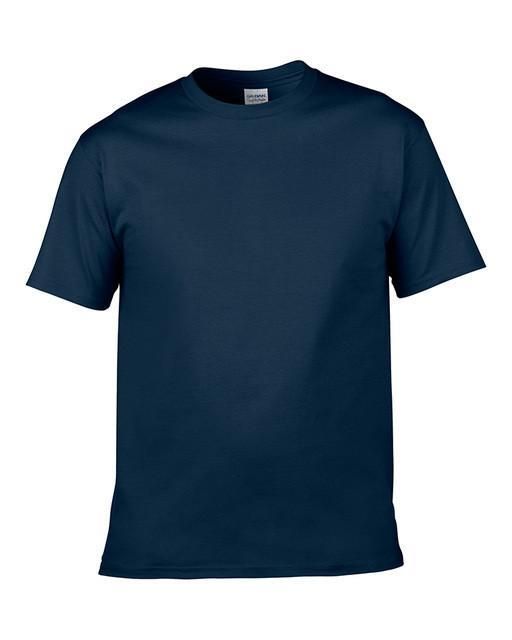 Znakowanie: według projektu uzgodnionego z Zamawiającymsitodruk w 1 kolorze druk w kolorze białym lub innym jasnym (do uzgodnienia), znakowanie w 2 miejscach – małe logo na lewej piersi oraz większe na plecachtechnika znakowania powinna być zgodna z uzgodnionym przed realizacją zamówienia projektem Zamawiającego  2KOSZULKAT-SHIRT Kolor żółty50materiał: 100% bawełna gramatura 185-190 g/m²solidna jakość i wysoką wytrzymałością przy użytkowaniu, niekurczliwabawełna, z której jest zrobiona zapewnia przyjemne i naturalne uczucie podczas noszeniabezszwowy ściągacz wokół szyitaśmę wzmacniającą na karkupodwójne szwy na ramionach i dolnych krawędziach koszulkirozmiary: S – XXL -podane w momencie ustalania zamówieniatyp koszulki męska, prosta bez taliowaniapakowanie jednostkowe: torebka foliowa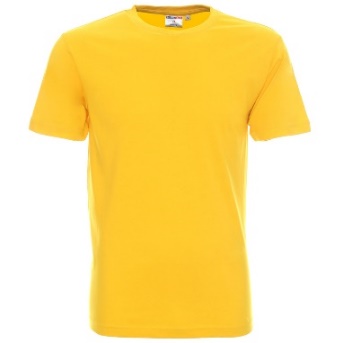 Znakowanie: według projektu uzgodnionego z Zamawiającymsitodruk w 1 kolorze druk w kolorze czarnym, znakowanie w 2 miejscach – małe logo na lewej piersi oraz większe na plecachtechnika znakowania powinna być zgodna z uzgodnionym przed realizacją zamówienia projektem Zamawiającego  3KOSZULKA POLO250Kolor- granatowyMateriał- 100% bawełnaGramatura minimum 200 g/m²Rozmiary: S – XXL -podane w momencie ustalania zamówieniaTyp koszulki męska, prosta bez taliowaniaListwa z 2 guzikami w kolorze koszulki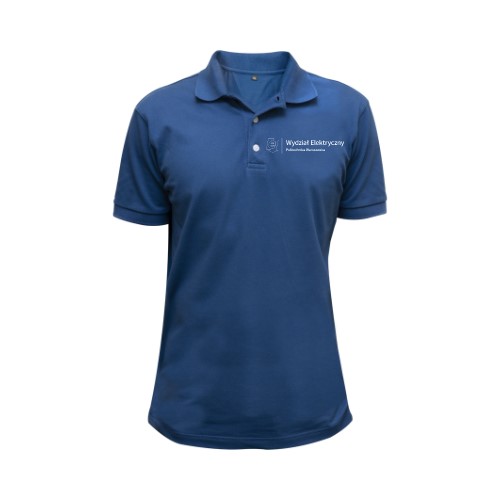 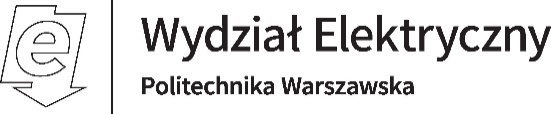  Znakowanie:Według projektu uzgodnionego z ZamawiającymNadruk jednostronny Kolor nadruku- biały lub inny jasny (do uzgodnienia)Nadruk na lewej piersiTechnika znakowania powinna być zgodna z uzgodnionym przed realizacją zamówienia projektem Zamawiającego4KOMIN650Materiał poliester Gramatura - minimum 130 g/m2 Wymiary -  ok. 25 cm x 50 cmW wybranym kolorzeBezszwowy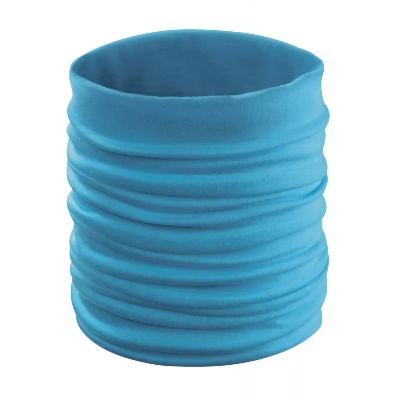 Znakowanie:Według projektu uzgodnionego z ZamawiającymMożliwość nadruku full-color w wybranych barwachTechnika znakowania powinna być zgodna z uzgodnionym przed realizacją zamówienia projektem Zamawiającego5WOREKWorko-plecak z zapinaną kieszenią 100Ukryta kieszeń zamykana na suwak Grube poliestrowe troczki ok. 8 mmSznurki przy suwaku z odblaskowymi deltami Pojemność 15 litrów, rozmiar 48x40 cm. Tkanina 100% Poliester 300D z recyklinguKolor granatowy lub inne do wyboru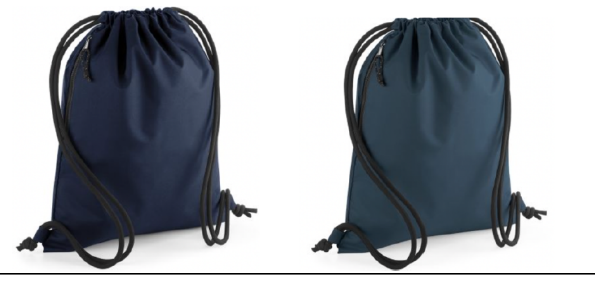 Znakowanie: według projektu uzgodnionego z Zamawiającymdruk w 1 kolorze znakowanie w 1 miejscu,technika znakowania powinna być zgodna z uzgodnionym przed realizacją zamówienia projektem Zamawiającego  6WOREKWorko-plecak bawełniany850materiał - 100% bawełnagramatura - minimum 220 g/m²worek - kolor czarnytroczki/ sznurki w kolorze ecru/białym lub czarnewielkość - min 37 x 40 cm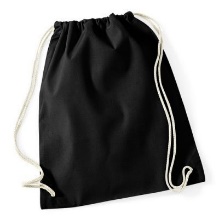  Znakowanie: według projektu uzgodnionego z Zamawiającymnadruk w jednym kolorze: białym lub innym jasnymznakowanie w 1 miejscu na zewnętrznej stronie produktutechnika znakowania powinna być zgodna z uzgodnionym przed realizacją zamówienia projektem Zamawiającego  7TORBA BAWEŁNIANA200Materiał  100% bawełnaGramatura - minimum 220 g/m2Wymiary ok. 38 x 42 cmRączki ok. 30 cmKolor - czarny 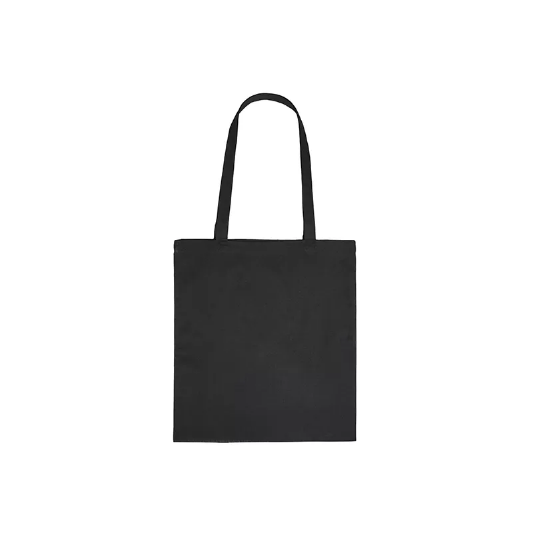 Znakowanie:Według projektu uzgodnionego z ZamawiającymNadruk jednostronny w jednym kolorze: żółtym lub białym lub innym jasnymTechnika znakowania powinna być zgodna z uzgodnionym przed realizacją zamówienia projektem Zamawiającego8KUBEK ZAOKRĄGLONY50Kubek ceramicznyPojemność ok. 300 mlZaokrąglony kształtPreferowany kolor - żółty, bądź granatowy na zewnątrz, w środku kolor białyKartonowe opakowanie na każdą sztukę produktu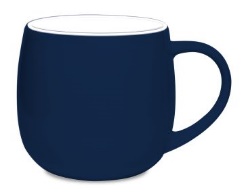 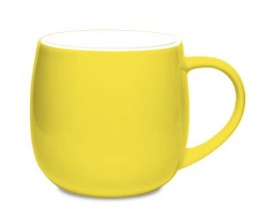 Znakowanie:według projektu uzgodnionego z ZamawiającymNadruk jednostronnyZnakowanie w 1 kolorzeTechnika znakowania powinna być zgodna z uzgodnionym przed realizacją zamówienia projektem Zamawiającego  9KUBEK ZWYKŁY/PROSTY600Kubek ceramicznyPojemność ok. 300 mlPreferowany kolor- żółty, bądź granatowyKartonowe opakowanie na każdą sztukę produktu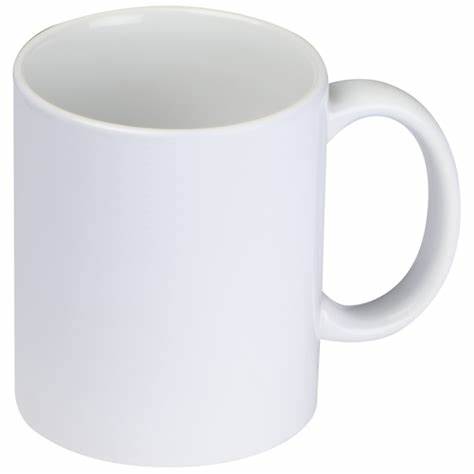 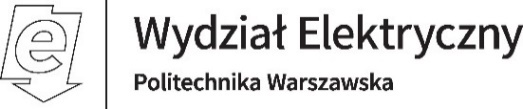 Znakowanie:według projektu uzgodnionego z ZamawiającymNadruk jednostronnyZnakowanie w 1 kolorze Technika znakowania powinna być zgodna z uzgodnionym przed realizacją zamówienia projektem Zamawiającego  10BRELOK/ZAWIESZKA700materiał taśmy: poliesterkolor taśmy- żółtydługość breloka: 80-100 mm + kółeczkokółeczko - metalowy ring szerokość smyczy 10-20 mmDodatki: metalowe srebrne kółko o średnicy 25-30 mm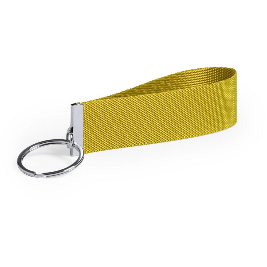 Znakowanie: według projektu uzgodnionego z Zamawiającymjednostronny znakowanienadruk w 1 kolorzetechnika znakowania powinna być zgodna z uzgodnionym przed realizacją zamówienia projektem Zamawiającego11DŁUGOPIS PLASTIKOWY1500automatyczny, wciskany, wyposażony w gumkę na obudowie ułatwiającą pisanie niebieski wkładpreferowana kolorystyka żółto-czarnawymiary max. 14,2 x ø 1 cmgrupowane po 50 szt.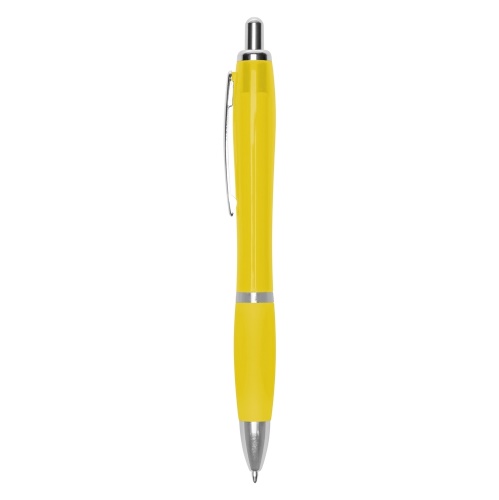 Znakowanie:według projektu uzgodnionego z Zamawiającymdruk w 1 kolorze jednostronnie na korpusietechnika znakowania powinna być zgodna z uzgodnionym przed realizacją zamówienia projektem Zamawiającego  12ZAKREŚLACZ100Zakreślacz plastikowy RPET z zatyczkąKolor wkładu- żółty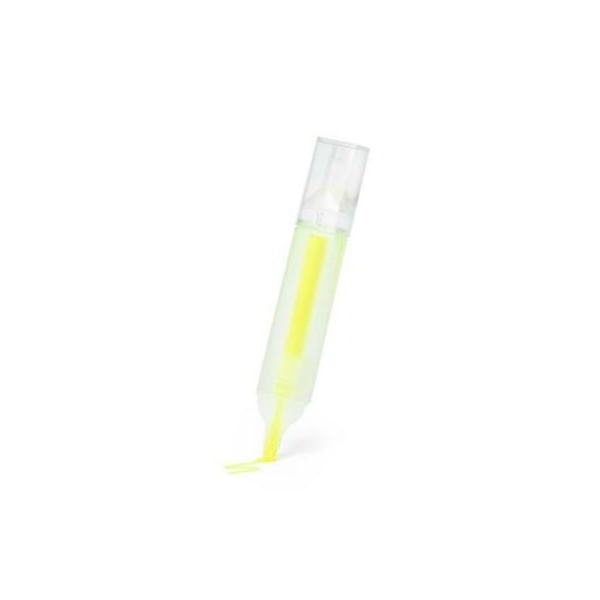 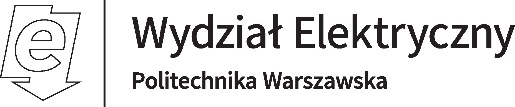 Znakowanie:Według projektu uzgodnionego z ZamawiającymNadruk jednostronnyZnakowanie w 1 kolorzeTechnika znakowania powinna być zgodna z uzgodnionym przed realizacją zamówienia projektem Zamawiającego  13NAKLEJKI600Naklejki w wybranym kształcie- okrągłePocięte na pojedyncze sztukiEtykiety papierowe samoprzylepneKolor czarny i żółty (kontur czarny, środek żółty)Wielkość- średnica minimum 7 cm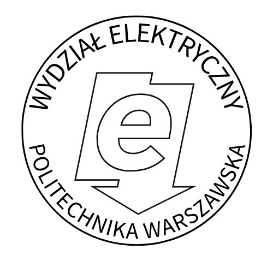 Znakowanie:według projektu uzgodnionego z ZamawiającymNadruk jednostronnyTechnika znakowania powinna być zgodna z uzgodnionym przed realizacją zamówienia projektem Zamawiającego  14TATUAŻE ZMYWALNE500Tatuaż/ wzór w wybranym kształcieTatuaż zmywalny/ wodnyRozmiar-  ok. 4 x 5 cmKolory- żółty i czarnyCertyfikat/ informacja o bezpieczeństwie stosowania na skórze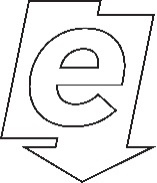 Znakowanie:według projektu uzgodnionego z ZamawiającymNadruk jednostronny, lustrzanyTechnika znakowania powinna być zgodna z uzgodnionym przed realizacją zamówienia projektem Zamawiającego  15BALONY50Balony lateksoweZ wybranym nadrukiem/wzoremKolor żółtyRozmiar 11-12”Znakowanie:według projektu uzgodnionego z ZamawiającymNadruk jednostronnyKolor- czarnyTechnika znakowania powinna być zgodna z uzgodnionym przed realizacją zamówienia projektem Zamawiającego16TORBY PAPIEROWE100Torba papierowaGramatura- minimum 100 g/m2Kolor żółtyRączki papierowe, zwijaneRozmiar- 24 x 32 x 10 cm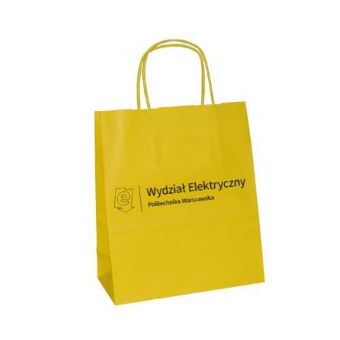 Znakowanie:według projektu uzgodnionego z ZamawiającymNadruk jednostronny w kolorze czarnymTechnika znakowania powinna być zgodna z uzgodnionym przed realizacją zamówienia projektem Zamawiającego17FLAGA REKLAMOWA - WINDER4Winder na wytrzymałym maszcie aluminiowym grubościennym z nadrukiemRozmiar: maszt 250-260x65-70cm (flaga 200-210x65-70cm)Flaga wykonana z grubej dzianiny flagowej 100% poliester o gramaturze min. 115g/m2 z certyfikatem trudnopalności B1, szybkoschnąca, odporna na warunki atmosferyczne.Podstawy do winderów:Wbijana metalowa o długości min. 50 cm, Płaska metalowa o wadze 10-15 kg,Koło wodne (obciążenie napełniane wodą lub piaskiem)Pokrowiec transportowy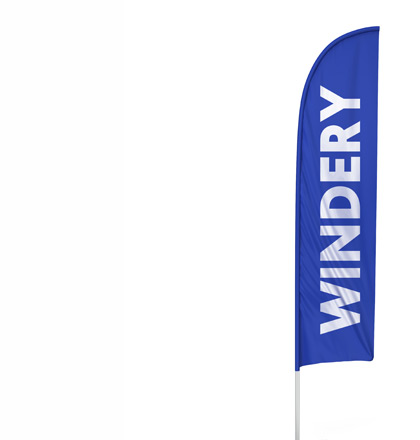 Według projektu uzgodnionego z ZamawiającymNadruk jednostronny widoczny z dwóch stron (na odwrocie w odbiciu lustrzanym)18ŚCIANKA REKLAMOWA TEKSTYLNA1ścianka reklamowa z tekstylnym wydrukiem na aluminiowym stelarzurozmiar 150 x 230 cmelementy konstrukcji ponumerowane i łączone za pomocą zatrzasków,wydruk zapinany w dolnej części na zamek błyskawicznywydruk na materiale, który można prać w pralce automatycznej w temperaturze 30st.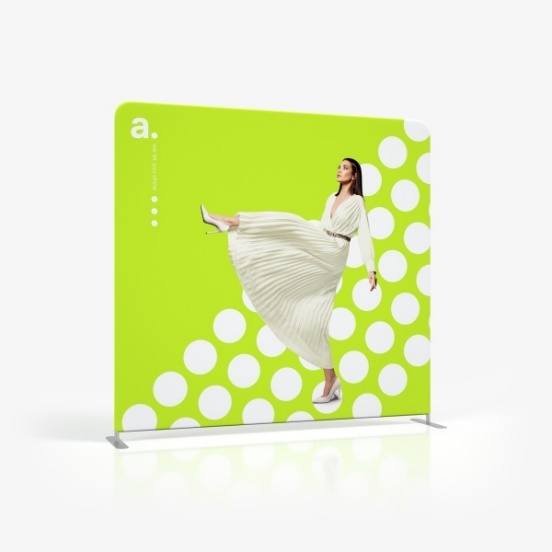 Według projektu uzgodnionego z ZamawiającymNadruk dwustronnyDruk sublimacyjny19KRÓWKA Z LOGO
cukierki na kg50 KGsmak: mleczne;każdy cukierek zawinięty w podkładkę parafinowąkonsystencja: na początku jednolita, ciągnąca się, która z czasem kruszeje;termin minimalnej trwałości: 6 miesięcy od wyprodukowaniawymiar etykiety: min 76 x 76 mmWedług projektu uzgodnionego z Zamawiającym20KOSZULKAT-SHIRT Kolor biały200materiał: 100% bawełna gramatura 185-190 g/m²solidna jakość i wysoka wytrzymałość przy użytkowaniu, niekurczliwabawełna z której jest zrobiona zapewnia przyjemne i naturalne uczucie podczas noszeniabezszwowy ściągacz wokół szyitaśmę wzmacniającą na karkupodwójne szwy na ramionach i dolnych krawędziach koszulkirozmiary: S – XXL -podane w momencie ustalania zamówieniatyp koszulki męska, prosta bez taliowaniapakowanie jednostkowe: torebka foliowa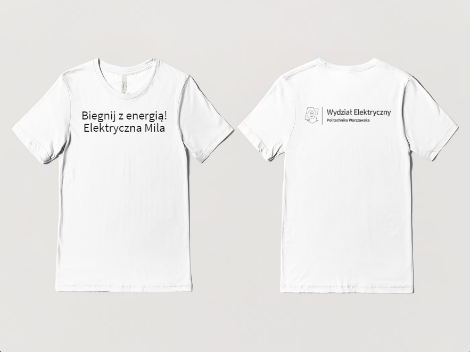 Znakowanie: według projektu uzgodnionego z Zamawiającymsitodruk w 1 kolorze druk w kolorze ciemnym (czarny, granat lub ciemnoniebieski), znakowanie w 2 miejscach – duże na piersi oraz duże na plecachtechnika znakowania powinna być zgodna z uzgodnionym przed realizacją zamówienia projektem Zamawiającego                                     S                                    S M M L L L XL XL 2XL długość całkowita 71 71 74 74 76 79 79 81 81 szerokość klatki piersiowej 46 46 51 51 56 61 61 66 66 długość rękawa 43 43 46 46 49 52 52 55 55 